附件1线上比赛参赛二维码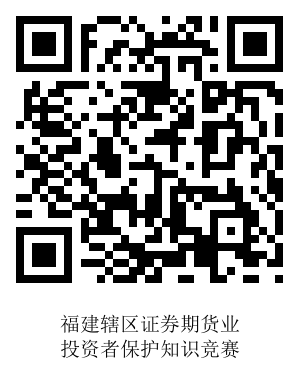 